АДМИНИСТРАЦИЯ ГОРОДА-КУРОРТА КИСЛОВОДСКАСТАВРОПОЛЬСКОГО КРАЯПОСТАНОВЛЕНИЕот 1 декабря 2022 г. N 1559О РАЗМЕЩЕНИИ НЕСТАЦИОНАРНЫХ ТОРГОВЫХ ОБЪЕКТОВИ НЕСТАЦИОНАРНЫХ ОБЪЕКТОВ ПО ПРЕДОСТАВЛЕНИЮ УСЛУГНА ТЕРРИТОРИИ ГОРОДСКОГО ОКРУГА ГОРОДА-КУРОРТА КИСЛОВОДСКАВ соответствии с Гражданским кодексом Российской Федерации, Земельным кодексом Российской Федерации, федеральными законами от 28 декабря 2009 года N 381-ФЗ "Об основах государственного регулирования торговой деятельности в Российской Федерации" (в редакции Федерального закона от 14 июля 2022 года N 352-ФЗ), от 06 октября 2003 года N 131-ФЗ "Об общих принципах организации местного самоуправления в Российской Федерации", от 26 июля 2006 года N 135-ФЗ "О защите конкуренции", от 24 июля 2007 года N 209-ФЗ "О развитии малого и среднего предпринимательства в Российской Федерации", постановлением Правительства Российской Федерации от 29 сентября 2010 года N 772 "Об утверждении Правил включения нестационарных торговых объектов, расположенных на земельных участках, в зданиях, строениях, сооружениях, находящихся в государственной собственности, в схему размещения нестационарных торговых объектов", приказом комитета Ставропольского края по пищевой и перерабатывающей промышленности, торговле и лицензированию от 01 июля 2010 г. N 87 о/д "Об утверждении Порядка разработки и утверждения схемы размещения нестационарных торговых объектов органами местного самоуправления муниципальных образований Ставропольского края" (в редакции приказа от 11 февраля 2021 г. N 30/10-07 о/д), Уставом городского округа города-курорта Кисловодска, в целях создания условий для обеспечения жителей города-курорта Кисловодска услугами торговли, общественного питания, бытового обслуживания и прочими услугами, оптимального размещения нестационарных торговых объектов и нестационарных объектов по предоставлению услуг на территории города, а также обеспечения равных возможностей юридическим лицам и индивидуальным предпринимателям при осуществлении коммерческой деятельности, обеспечения защиты прав потребителей, администрация города-курорта Кисловодска постановляет:1. Утвердить:1.1. Порядок размещения нестационарных торговых объектов и нестационарных объектов по предоставлению услуг на территории городского округа города-курорта Кисловодска согласно приложению 1.1.2. Положение об организации и проведении открытого аукциона на право заключения договоров на размещение нестационарных торговых объектов и нестационарных объектов по предоставлению услуг на земельных участках, в зданиях, строениях, сооружениях, находящихся в муниципальной собственности города-курорта Кисловодска или земельных участках, государственная собственность на которые не разграничена, согласно приложению 2.2. Назначить управление по муниципальному контролю, торговле, общественному питанию и сервису администрации города-курорта Кисловодска:2.1. Органом, уполномоченным на осуществление функций в сфере размещения нестационарных торговых объектов и нестационарных объектов по предоставлению услуг на территории городского округа города-курорта Кисловодска.2.2. Органом, уполномоченным на организацию и проведение открытых аукционов на право заключения договоров на размещение нестационарных торговых объектов и нестационарных объектов по предоставлению услуг на территории городского округа города-курорта Кисловодска.3. Поручить:3.1. Управлению по муниципальному контролю, торговле, общественному питанию и сервису администрации города-курорта Кисловодска:3.1.1. Обеспечить контроль за выполнением хозяйствующими субъектами порядка размещения нестационарных торговых объектов и объектов по предоставлению услуг, условий договоров на размещение нестационарных торговых объектов и нестационарных объектов по предоставлению услуг на территории городского округа города-курорта Кисловодска.3.1.2. Систематически анализировать целесообразность размещения нестационарных объектов различной спецификации и вносить предложения по их упорядочению путем внесения изменений в схему размещения нестационарных торговых объектов и нестационарных объектов по предоставлению услуг на территории городского округа города-курорта Кисловодска.3.1.3. Принимать меры по пресечению несанкционированной торговли, привлечению к ответственности лиц, осуществляющих самовольную, вопреки установленному порядку деятельность в сфере торговли и предоставления услуг на территории городского округа города-курорта Кисловодска.3.2. Управлению архитектуры и градостроительства администрации города-курорта Кисловодска обеспечить разработку эскизных проектов нестационарных торговых объектов и нестационарных объектов по предоставлению услуг в зависимости от специализации, в целях их использования в качестве предъявляемых в аукционной документации требований к внешнему виду.4. Рекомендовать:4.1. Отделу Министерства внутренних дел России по городу Кисловодску обеспечить принятие действенных мер по ликвидации самовольной, вопреки установленному порядку, деятельности в сфере торговли и предоставления услуг на территории городского округа города-курорта Кисловодска.4.2. Территориальному отделу управления Роспотребнадзора по Ставропольскому краю в городе Кисловодске, ГБУ "Кисловодская городская станция по борьбе с болезнями животных" обеспечить в пределах своих полномочий контроль и надзор за соблюдением санитарных, ветеринарных норм и правил в местах размещения нестационарных объектов торговли и нестационарных объектов по предоставлению услуг на территории городского округа города-курорта Кисловодска.5. Считать утратившим силу постановление администрации города-курорта Кисловодска от 05.12.2019 N 1397 "О размещении нестационарных торговых объектов и нестационарных объектов по предоставлению услуг на территории городского округа города-курорта Кисловодска".6. Информационно-техническому отделу администрации города-курорта Кисловодска опубликовать настоящее постановление в городском общественно-политическом еженедельнике "Кисловодская газета", а также разместить на официальном сайте администрации города-курорта Кисловодска в информационно-телекоммуникационной сети "Интернет".7. Контроль за выполнением настоящего постановления возложить на заместителя главы администрации - начальника финансового управления администрации города-курорта Кисловодска Т.С. Середкину.8. Настоящее постановление вступает в силу со дня его официального опубликования.Глава города-курорта КисловодскаЕ.И.МОИСЕЕВПриложение 1к постановлениюадминистрации города-курорта Кисловодскаот 01.12.2022 N 1559ПОРЯДОКРАЗМЕЩЕНИЯ НЕСТАЦИОНАРНЫХ ТОРГОВЫХ ОБЪЕКТОВ И НЕСТАЦИОНАРНЫХОБЪЕКТОВ ПО ПРЕДОСТАВЛЕНИЮ УСЛУГ НА ТЕРРИТОРИИ ГОРОДСКОГООКРУГА ГОРОДА-КУРОРТА КИСЛОВОДСКА1. Общие положения1.1. Настоящий Порядок размещения нестационарных торговых объектов и нестационарных объектов по предоставлению услуг на территории городского округа города-курорта Кисловодска (далее - Порядок) разработан в соответствии с Гражданским кодексом Российской Федерации, Земельным кодексом Российской Федерации, федеральными законами от 28 декабря 2009 года N 381-ФЗ "Об основах государственного регулирования торговой деятельности в Российской Федерации", от 06 октября 2003 года N 131-ФЗ "Об общих принципах организации местного самоуправления в Российской Федерации", от 26 июля 2006 года N 135-ФЗ "О защите конкуренции", от 24 июля 2007 года N 209-ФЗ "О развитии малого и среднего предпринимательства в Российской Федерации", постановлением Правительства Российской Федерации от 29 сентября 2010 года N 772 "Об утверждении Правил включения нестационарных торговых объектов, расположенных на земельных участках, в зданиях, строениях, сооружениях, находящихся в государственной собственности, в схему размещения нестационарных торговых объектов", приказом комитета Ставропольского края по пищевой и перерабатывающей промышленности, торговле и лицензированию от 01.07.2010 N 87 о/д "Об утверждении Порядка разработки и утверждения схемы размещения нестационарных торговых объектов органами местного самоуправления муниципальных образований Ставропольского края" (в редакции приказа от 11 февраля 2021 г. N 30/10-07 о/д), Уставом городского округа города-курорта Кисловодска, в целях создания условий для улучшения организации и качества торгового и социально-бытового обслуживания населения при размещении нестационарных торговых объектов и нестационарных объектов по предоставлению услуг на территории городского округа города-курорта Кисловодска (далее - НТО).1.2. Размещение НТО на территории городского округа города-курорта Кисловодска осуществляется в соответствии со схемой размещения нестационарных торговых объектов и нестационарных объектов по предоставлению услуг на земельных участках, в зданиях, строениях, сооружениях, находящихся в муниципальной собственности города-курорта Кисловодска или земельных участках, государственная собственность на которые не разграничена (далее - Схема размещения) с учетом обеспечения устойчивого развития территории городского округа города-курорта Кисловодска, требований, установленных законодательством Российской Федерации, в том числе архитектурных, градостроительных, строительных, пожарных норм и правил, а также проектами планировки и благоустройства, санитарными, экологическими требованиями, требованиями безопасности здоровья и жизни людей.1.3. НТО не являются недвижимым имуществом, не подлежат техническому учету в бюро технической инвентаризации, договоры на право размещения нестационарных торговых объектов и нестационарных объектов по предоставлению услуг на территории городского округа города-курорта Кисловодска не подлежат регистрации в Едином государственном реестре прав на недвижимое имущество и сделок с ним.1.4. Требования, предусмотренные настоящим Порядком, не распространяются на отношения, связанные с:размещением НТО в стационарных торговых объектах, иных зданиях, строениях, сооружениях или земельных участках, находящихся в частной собственности;размещением НТО, находящихся на территории розничных рынков и ярмарок, выставок-ярмарок;размещением НТО при проведении праздничных, общественно-политических, культурных и спортивно-массовых мероприятий, имеющих временный (до 15 календарных дней) характер.1.5. При проведении праздничных, общественно-политических, культурных и спортивно-массовых мероприятий, имеющих однодневный период, размещение НТО осуществляется на основании разрешения, выдаваемого управлением по муниципальному контролю, торговле, общественному питанию и сервису администрации города-курорта Кисловодска (далее - Управление) согласно приложению 2 к Порядку. В случае проведения вышеуказанных мероприятий в течение двух и более дней выдача разрешений осуществляется в соответствии с постановлением администрации города-курорта Кисловодска.2. Основные понятия и их определения2.1. Для целей настоящего Порядка используются следующие понятия:торговый объект - здание или часть здания, строение или часть строения или часть сооружения, специально оснащенные оборудованием, предназначенным и используемым для выкладки, демонстрации товаров, обслуживания покупателей и проведения денежных расчетов с покупателями при продаже товаров;нестационарный торговый объект - торговый объект, представляющий собой временное сооружение или временную конструкцию, не связанные прочно с земельным участком вне зависимости от наличия или отсутствия подключения (технологического присоединения) к сетям инженерно - технического обеспечения, в том числе передвижное сооружение;автомагазин (автолавка, фургон) - передвижные торговые объекты, осуществляющие развозную торговлю, представляющие собой автотранспортные средства (автомобили, автоприцепы, полуприцепы), рассчитанные на одно рабочее место продавца, на площади которых размещен товарный запас на один день;автоцистерна - нестационарный передвижной торговый объект, представляющий собой изотермическую емкость, установленную на базе автотранспортного средства или прицепа (полуприцепа), предназначенную для осуществления развозной торговли жидкими товарами в розлив (молоком, квасом и др.), живой рыбой и другими гидробионтами (ракообразными, моллюсками и пр.);торговый автомат (вендинговый автомат) - нестационарный торговый объект, представляющий собой техническое устройство, предназначенное для автоматизации процессов продажи, оплаты и выдачи штучных товаров в потребительской упаковке в месте нахождения устройства без участия продавца;торговый павильон - нестационарный торговый объект, представляющий собой отдельно стоящее строение (часть строения) или сооружение (часть сооружения) с замкнутым пространством, имеющее торговый зал и рассчитанное на одно или несколько рабочих мест продавцов;киоск - нестационарный торговый объект, представляющий собой сооружение без торгового зала с замкнутым пространством, внутри которого оборудовано одно рабочее место продавца и осуществляется хранение товарного запаса;торговая палатка - нестационарный торговый объект, представляющий собой оснащенную прилавком легковозводимую сборно-разборную конструкцию, образующую внутреннее пространство, не замкнутое со стороны прилавка, предназначенный для размещения одного или нескольких рабочих мест продавцов и товарного запаса на один день торговли;бахчевой развал - нестационарный торговый объект, представляющий собой специально оборудованную временную конструкцию в виде обособленной открытой площадки или установленной торговой палатки, предназначенный для продажи сезонных бахчевых культур;елочный базар - нестационарный торговый объект, представляющий собой специально оборудованную временную конструкцию в виде обособленной открытой площадки для новогодней (рождественской) продажи натуральных хвойных деревьев и веток хвойных деревьев;торговая тележка - нестационарный торговый объект, представляющий собой оснащенную колесным механизмом конструкцию на одно рабочее место, и предназначенный для перемещения и продажи штучных товаров в потребительской упаковке;торговая галерея - нестационарный торговый объект, выполненный в едином архитектурном стиле, состоящий из совокупности, но не более пяти (в одном ряду) специализированных павильонов или киосков, симметрично расположенных напротив друг друга, обеспечивающих беспрепятственный проход для покупателей, объединенных под единой временной светопрозрачной кровлей, не несущей теплоизоляционную функцию;хозяйствующий субъект - юридическое лицо, индивидуальный предприниматель, физическое лицо, применяющий специальный налоговый режим (далее - самозанятый), осуществляющие деятельность в сфере торговли и предоставления услуг и зарегистрированные в установленном порядке;физическое лицо - граждане, занимающиеся ведением личного подсобного хозяйства, садоводством и огородничеством;эскизный проект НТО - документ, представляющий собой совокупность материалов в текстовой и графической форме, устанавливающий требования к нестационарному объекту с обозначением размеров, материала стен, кровли, фасадные и цветовые решения.Другие термины и понятия, используемые в настоящем Порядке, применяются в значениях, установленных законодательством Российской Федерации.3. Требования к формированию Схемы размещения3.1. Схема размещения разрабатывается с учетом необходимости обеспечения устойчивого развития территории городского округа города-курорта Кисловодска, достижения нормативов минимальной обеспеченности населения площадью торговых объектов и достижения максимального удобства и доступности расположения НТО для потребителей.3.2. Схема размещения и вносимые в нее изменения утверждаются муниципальным правовым актом администрации города-курорта Кисловодска по согласованию с комитетом Ставропольского края по пищевой и перерабатывающей промышленности, торговле и лицензированию, и подлежит опубликованию в городском общественно-политическом еженедельнике "Кисловодская газета", а также размещению на официальном сайте администрации города-курорта Кисловодска в информационно-телекоммуникационной сети "Интернет".3.3. Схема размещения оформляется в виде адресного перечня, содержащего следующие сведения:- месторасположение (фактический или близлежащий адрес с указанием улицы и номера дома, здания, строения, сооружения);- количество отведенных мест под НТО в каждом месте расположения;- назначение (специализация) каждого НТО;- тип каждого НТО;- планируемый срок размещения.3.4. Схемой размещения должно предусматриваться размещение не менее шестидесяти процентов НТО, используемых субъектами малого или среднего предпринимательства, осуществляющими торговую деятельность и деятельность по предоставлению услуг, от общего количества нестационарных объектов.3.5. Формирование Схемы размещения и принятие решений по включению (исключению) мест расположения НТО осуществляется комиссией по вопросам размещения нестационарных торговых объектов и нестационарных объектов по предоставлению услуг на территории городского округа города-курорта Кисловодска (далее - Комиссия), созданной постановлением администрации города-курорта Кисловодска.3.6. Лица, заинтересованные в размещении НТО на территории города-курорта Кисловодска подают в Управление заявление о включении в Схему размещения с указанием конкретных целей и срока эксплуатации по форме, утвержденной приложением 1 к Порядку.3.7. В заявлении должно быть указано:- сведения о заявителе с указанием фамилии, имени, отчества, места регистрации, контактный телефон;- месторасположение (фактический или ближайший адрес с указанием улицы и номера дома, здания, строения, сооружения) предполагаемого к установке нестационарного объекта;- вид НТО (павильон, киоск и т.д.);- специализация;- планируемый срок размещения;- площадь объекта;- вид собственности земельного участка, на котором предполагается расположить НТО (государственная, муниципальная).К заявлению прилагается эскиз или фотография НТО, а также фотография планируемого места размещения.3.8. Решение о включении или об отказе включения НТО в Схему размещения принимает Комиссия по результатам рассмотрения поступивших заявлений. Информирование лиц, направивших заявления, осуществляется посредством размещения протокола заседания комиссии на официальной сайте администрации города-курорта Кисловодска в информационно-телекоммуникационной сети "Интернет" или по требованию заявителя путем предоставления выписки из протокола заседания.3.9. Решение Комиссии является основанием для подготовки муниципального правового акта администрации города-курорта Кисловодска о внесении изменений в Схему размещения.3.10. Включение в Схему размещения НТО, расположенных на территории городского округа города-курорта Кисловодска, находящихся в федеральной собственности или в собственности Ставропольского края, администрация города-курорта Кисловодска направляет в органы, осуществляющие полномочия собственника земельного участка, заявление о включении объектов в Схему размещения в порядке, предусмотренном постановлением Правительства Российской Федерации от 29 сентября 2010 года N 772 "Об утверждении правил включения нестационарных торговых объектов, расположенных на земельных участках, в зданиях, строениях и сооружениях, находящихся в государственной собственности, в схему размещения нестационарных торговых объектов".На основании решения, принятого органом, осуществляющим полномочия собственника земельного участка, в Схему размещения вносятся дополнения.4. Требования к размещению НТО4.1. Размещение НТО на земельных участках, находящихся в муниципальной собственности города-курорта Кисловодска, включенных в Схему размещения, осуществляется по результатам проведения открытых аукционов на право заключения договоров на размещение НТО в соответствии с Положением об организации и проведении открытого аукциона на право заключения договора на размещение нестационарных объектов на территории городского округа города-курорта Кисловодска либо без проведения аукциона в соответствии с настоящим Порядком.4.2. Размещение НТО на арендованных земельных участках, находящихся в муниципальной собственности города-курорта Кисловодска осуществляется арендатором земельного участка в соответствии с его целевым назначением или на основании договора субаренды части земельного участка. При этом, их количество с обозначением специализации, должны быть включены в Схему размещения. Установка НТО на арендуемом земельном участке осуществляется после согласования внешнего вида НТО с Управлением архитектуры и градостроительства администрации города-курорта Кисловодска.4.3. Порядок размещения и использования НТО на земельных участках, находящихся в частной собственности устанавливается собственником земельного участка с учетом требований, определенных законодательством Российской Федерации, в соответствии с целевым назначением земельного участка, при условии согласования внешнего вида НТО с Управлением архитектуры и градостроительства администрации города-курорта Кисловодска.4.4. Размещение НТО сезонного характера в рамках акций "Овощи к подъезду", "Покупай Ставропольское" в местах и на период, определенных Схемой размещения, осуществляется на основании договоров, заключаемых без проведения аукциона (в случае, если поступила только одна заявка).Для заключения договора без проведения торгов в Управление заявитель подает заявление с указанием ИНН налогоплательщика для проверки регистрации в Едином государственном реестре юридических лиц, Едином государственном реестре индивидуальных предпринимателей, регистрации лица в качестве самозанятого, с приложением копии документа, удостоверяющего личность заявителя.В случае подачи заявления доверенным лицом, к заявлению прикладывается документ, подтверждающий полномочия лица на осуществление действий от имени заявителя:для юридических лиц - доверенность (или копия доверенности, заверенная печатью и подписанная руководителем организации) уполномоченного представителя в случае представления интересов лицом, не имеющим права на основании учредительных документов действовать от имени юридического лица без доверенности;для индивидуальных предпринимателей - доверенность от имени заявителя, заверенная в соответствии с законодательством Российской Федерации.При подаче заявления гражданами, занимающимися ведением личного подсобного хозяйства, садоводством и огородничеством к заявлению прикладывается документ, удостоверяющий личность и справка о наличии земельного участка (личного подсобного хозяйства).Подготовка проекта договора осуществляется в течение 5 рабочих дней, в течение 2 последующих рабочих дней направляется заявителю для подписания. Общий срок оформления договора не должен превышать 10 рабочих дней.4.5. Документом, подтверждающим право размещения НТО на территории города-курорта Кисловодска при проведении праздничных, общественно-политических, культурных и спортивно-массовых мероприятий, является разрешение, выдаваемое Управлением по форме, утвержденной приложением 2 к настоящему Порядку.Для получения разрешения на размещение НТО в рамках проведения городских мероприятий заявитель (хозяйствующий субъект) подает в управление заявление с указанием ИНН налогоплательщика для проверки регистрации в Едином государственном реестре юридических лиц, Едином государственном реестре индивидуальных предпринимателей, регистрации лица в качестве самозанятого, с приложением копии документа, удостоверяющего личность заявителя.В случае подачи заявления доверенным лицом, к заявлению прикладывается документ, подтверждающий полномочия лица на осуществление действий от имени заявителя:для юридических лиц - доверенность (или копия доверенности, заверенная печатью и подписанная руководителем организации) уполномоченного представителя в случае представления интересов лицом, не имеющим права на основании учредительных документов действовать от имени юридического лица без доверенности;для индивидуальных предпринимателей - доверенность от имени заявителя, заверенная в соответствии с законодательством Российской Федерации.Проверка статуса заявителя, оформление и выдача разрешения на размещение НТО в рамках праздничных, общественно-политических, культурных и спортивно-массовых мероприятий осуществляется в течение 3 рабочих дней.5. Требования к нестационарным объектам5.1. Размещение и функционирование НТО на территории городского округа города-курорта Кисловодска должно осуществляться в соответствии с требованиями земельного законодательства, нормативных правовых актов в сфере градостроительной деятельности, сохранения, использования и государственной охраны объектов культурного наследия, санитарно-эпидемиологического благополучия населения, пожарной безопасности, безопасности дорожного движения, охраны окружающей среды, благоустройства, розничной торговли и иных нормативных правовых актов, устанавливающих обязательные требования к размещению НТО и осуществлению ими торговой деятельности.5.2. Срок размещения НТО определяется договором на размещение НТО, по истечении которого или при досрочном расторжении договора, хозяйствующий субъект обязан демонтировать объект и освободить занимаемую территорию.5.3. Требования к объекту (внешний вид, размеры, площадь, специализация) определяются условиями договора и подлежат обязательному соблюдению хозяйствующим субъектом в течение всего срока действия договора.5.4. В местах размещения НТО и на прилегающих к ним территориях запрещается:5.4.1. Складировать тару, товары и предметы бытового и производственного назначения.5.4.2. Возводить пристройки, козырьки, навесы.5.4.3. Производить выкладку товаров, устанавливать столы, витрины, полки, торговое холодильное оборудование, в том числе с использованием манекенов, стоек.5.4.4. Развешивать товары на поверхностях наружных стен.Управляющий делами администрациигорода-курорта КисловодскаГ.Л.РУБЦОВАИ.о. начальника управленияпо торговле, общественномупитанию и сервисуЮ.А.ПИСАРЕВПриложение 1к Порядкуразмещения нестационарныхторговых объектови нестационарных объектовпо предоставлению услугна территории городскогоокруга города-курорта КисловодскаФорма заявления                                                  Председателю                                                  комиссии по вопросам                                                  размещения нестационарных                                                  торговых объектов и                                                  нестационарных объектов                                                  по предоставлению услуг                                                  на территории городского                                                  округа города-курорта                                                  Кисловодска                                                  от ______________________                                                  _________________________                                                  адрес ___________________                                                  _________________________                                                  тел. ____________________                                 ЗАЯВЛЕНИЕ         о включении (исключении) в схему размещения нестационарных       торговых объектов и нестационарных объектов по предоставлению               услуг на территории города-курорта Кисловодска    Прошу  включить  (исключить) в схему размещения нестационарных торговыхобъектов  и  нестационарных  объектов по предоставлению услуг на территориигорода-курорта Кисловодска___________________________________________________________________________(вид объекта (павильон, киоск, торговое место, палатка, автомагазин и т.д.)и специализация)Площадью __________ кв. м.по следующему адресу ______________________________________________________Принадлежность земельного участка___________________________________________________________________________На период ____________________________Я  согласен  на  обработку персональных данных в соответствии с Федеральнымзаконом от 27.07.2006 N 152-ФЗ "О персональных данных".Информацию  о  принятом  решении  обязуюсь отслеживать на официальном сайтеадминистрации   города-курорта   Кисловодска   в   разделе   Исполнительнаявласть/Управление по торговле, общественному питанию и сервису.Приложение:Дата, подпись.Приложение 2к Порядкуразмещения нестационарныхторговых объектови нестационарных объектовпо предоставлению услугна территории городскогоокруга города-курорта КисловодскаБЛАНК                            РАЗРЕШЕНИЕ N ______      на размещение нестационарного торгового объекта (нестационарного               объекта по предоставлению услуг) на территории                         города-курорта КисловодскаВыдано ____________________________________________________________________            (наименование юридического лица или Ф.И.О. предпринимателя)На период торговли ________________________________________________________Ассортимент реализуемых товаров ___________________________________________Место расположения: _______________________________________________________Вид объекта _______________________________________________________________Занимаемая площадь ______________________________Дата выдачи разрешения __________________________Начальник управления по торговле,                            Ф.И.О. подписьобщественному питанию и сервису                                      печатьПриложение 2к постановлениюадминистрации города-курорта Кисловодскаот 01.12.2022 N 1559ПОЛОЖЕНИЕОБ ОРГАНИЗАЦИИ И ПРОВЕДЕНИИ ОТКРЫТОГО АУКЦИОНА НА ПРАВОЗАКЛЮЧЕНИЯ ДОГОВОРОВ НА РАЗМЕЩЕНИЕ НЕСТАЦИОНАРНЫХ ТОРГОВЫХОБЪЕКТОВ И НЕСТАЦИОНАРНЫХ ОБЪЕКТОВ ПО ПРЕДОСТАВЛЕНИЮ УСЛУГНА ЗЕМЕЛЬНЫХ УЧАСТКАХ, В ЗДАНИЯХ, СТРОЕНИЯХ, СООРУЖЕНИЯХ,НАХОДЯЩИХСЯ В МУНИЦИПАЛЬНОЙ СОБСТВЕННОСТИ ГОРОДА-КУРОРТАКИСЛОВОДСКА ИЛИ ЗЕМЕЛЬНЫХ УЧАСТКАХ, ГОСУДАРСТВЕННАЯСОБСТВЕННОСТЬ НА КОТОРЫЕ НЕ РАЗГРАНИЧЕНА1. Общие положения1.1. Положение об организации и проведении открытого аукциона на право заключения договоров на размещение нестационарных торговых объектов и нестационарных объектов по предоставлению услуг на земельных участках, в зданиях, строениях, сооружениях, находящихся в муниципальной собственности города-курорта Кисловодска или земельных участках, государственная собственность на которые не разграничена разработан в целях установления единого порядка проведения торгов в форме открытого аукциона (далее - Положение, аукцион).1.2. Целью организации и проведения аукциона являются принципы равного доступа, равных условий и конкурентных возможностей для всех субъектов предпринимательской деятельности, гласности, объективности оценки предложений претендентов.1.3. Предметом аукциона является право заключения договоров на размещение нестационарных торговых объектов и нестационарных объектов по предоставления услуг на территории городского округа города-курорта Кисловодска (далее - НТО), предусмотренных схемой размещения нестационарных торговых объектов и нестационарных объектов по предоставлению услуг на земельных участках, в зданиях, строениях, сооружениях, находящихся в муниципальной собственности города-курорта Кисловодска или земельных участках, государственная собственность на которые не разграничена (далее - Схема размещения).1.4. Проводимые в соответствии с настоящим Положением аукционы являются открытыми по составу участников и форме подачи предложений.1.5. В целях настоящего Положения под аукционом понимаются торги, победителем которых признается лицо, предложившее наиболее высокую цену за право заключения договора на размещение НТО.2. Организация аукциона2.1. Организатором аукциона выступает администрация города-курорта Кисловодска в лице управления по торговле, общественному питанию и сервису администрации города-курорта Кисловодска (далее - организатор аукциона). Решение о проведении аукциона оформляется постановлением администрации города-курорта Кисловодска, которым утверждается аукционная документация.2.2. Состав аукционной комиссии и Положение об аукционной комиссии утверждается постановлением администрации города-курорта Кисловодска.2.3. Организатор аукциона:- разрабатывает и утверждает документацию об аукционе;- определяет место, дату, время начала и окончания приема заявок на участие в аукционе;- определяет место, дату, время рассмотрения заявок на участие в аукционе;- определяет место, дату и время проведения аукциона;- организует подготовку и публикацию информационных сообщений о проведении аукциона, внесении изменений в аукционную документацию, отказе от проведения аукциона, а также о результатах аукциона;- предоставляет заявителям документацию об аукционе и разъяснения положений аукционной документации без взимания платы;- принимает заявки и документы на участие в аукционе, обеспечивает их сохранность, а также конфиденциальность сведений о лицах, подавших заявки, и информации, содержащейся в документах, до их оглашения после рассмотрения заявок на участие в аукционе и проведения аукциона;- готовит проект договора на размещение НТО;- своевременно уведомляет членов аукционной комиссии о месте, дате и времени проведения заседаний аукционной комиссии;- осуществляет иные, предусмотренные настоящим Положением функции.2.4. Начальная цена предмета аукциона определяется организатором аукциона в соответствии с Методикой определения начальной (минимальной) цены предмета аукциона на право заключения договора на размещение нестационарного торгового объекта и нестационарного объекта по предоставлению услуг на земельных участках, в зданиях, строениях, сооружениях, находящихся в муниципальной собственности города-курорта Кисловодска или земельных участках, государственная собственность на которые не разграничена, утвержденной постановлением администрации города-курорта Кисловодска.2.5. "Шаг аукциона" устанавливается в размере десяти процентов начальной (минимальной) цены договора (цены лота), указанной в извещении о проведении аукциона.2.6. Задаток, подлежащий к внесению в качестве обеспечения заявки на участие в аукционе, устанавливается в размере 100% 3-кратной величины начальной (минимальной) цены предмета аукциона.Денежные средства в качестве задатка вносятся претендентом на счет организатора аукциона по каждому заявленному лоту отдельно в срок, обозначенный для приема заявок на аукцион.2.7. Организатор аукциона не менее чем за двадцать дней до даты окончания подачи заявок неучастие в аукционе, но не менее чем за тридцать дней до даты проведения аукциона размещает извещение о проведении аукциона на официальном сайте администрации города-курорта Кисловодска (далее - официальный сайт) и в городском общественно-политическом еженедельнике "Кисловодская газета".Одновременно с размещением извещения о проведении аукциона, на официальном сайте размещается документация об аукционе.2.8. В извещении о проведении аукциона должны быть указаны следующие сведения.2.8.1. Реквизиты решения о проведении аукциона.2.8.2. Наименование, место нахождения, почтовый адрес, адрес электронной почты, номер контактного телефона организатора аукциона.2.8.3. Предмет аукциона в отношении каждого лота аукциона, включающие в себя:- месторасположение объекта;- вид нестационарного объекта;- специализацию;- период размещения;- начальную (минимальную) цену предмета аукциона (цену лота);- величину повышения начальной цены лота ("шаг аукциона").2.8.4. Место, дата, время начала и окончания приема заявок на участие в аукционе.2.8.5. Место, дата, время рассмотрения заявок на участие в аукционе.2.8.6. Место, дата, время проведения аукциона.2.8.7. Срок и место предоставления документации об аукционе, электронный адрес сайта в сети "Интернет", на котором размещена документация об аукционе.2.8.8. Указание на то, что участниками аукциона могут являться только субъекты малого и среднего предпринимательства в случае проведения аукциона в отношении мест размещения нестационарных объектов, предназначенных для субъектов малого и среднего предпринимательства, осуществляющих торговую деятельность или деятельность по предоставлению услуг.2.8.9. Требование о внесении задатка, а также размер задатка, в случае если в документации об аукционе предусмотрено требование о внесении задатка.2.8.10. Сроки, в течение которых организатор аукциона вправе принять решение:- о внесении изменений в документацию об аукционе не позднее чем за пять дней до даты окончания подачи заявок на участие в аукционе. В течение одного дня с даты принятия указанного решения такие изменения размещаются организатором аукциона на официальном сайте. При этом срок подачи заявок на участие в аукционе должен быть продлен таким образом, чтобы с даты размещения на официальном сайте изменений, внесенных в документацию об аукционе, до даты окончания срока подачи заявок на участие в аукционе он составлял не менее пятнадцати дней;- об отказе от проведения аукциона не позднее чем за три дня до даты проведения аукциона. Решение об отказе от проведения аукциона принимается аукционной комиссией. Извещение об отказе от проведения аукциона размещается на официальном сайте в течение одного дня с даты принятия решения об отказе от проведения аукциона. В течение двух рабочих дней с даты принятия указанного решения организатор аукциона направляет соответствующие уведомления всем заявителям.2.9. Документация об аукционе должна содержать:2.9.1. Сведения, предусмотренные пунктом 2.8 настоящего Положения.2.9.2. Требования к содержанию, составу и форме заявки на участие в аукционе.2.9.3. Форму, сроки и порядок оплаты по договору на размещение НТО.2.9.4. Указание на то, что цена договора (цена лота) не может быть пересмотрена в сторону уменьшения.2.9.5. Порядок, место, дату и время начала и окончания срока подачи заявок на участие в аукционе. При этом датой начала срока подачи заявок на участие в аукционе является день, следующий за днем размещения на официальном сайте извещения о проведении аукциона.2.9.6. Требования к участникам аукциона.2.9.7. Требование о внесении задатка, его размере, срок и порядок внесения задатка, реквизиты счета для перечисления задатка в случае установления организатором аукциона требования о внесении задатка.2.9.8. Порядок и срок отзыва заявок на участие в аукционе.2.9.9. Формы, порядок, даты начала и окончания предоставления участникам аукциона разъяснений положений документации об аукционе.Разъяснения положении документации об аукционе осуществляется как в устной, так и в письменной форме, в том числе в форме электронного документа на электронный адрес заявителя, указанного в заявке, в течение срока приема заявок на участие в аукционе.Разъяснение производится в течение двух рабочих дней с даты поступления письменного запроса, если указанный запрос поступил к организатору аукциона не позднее чем за три рабочих дня до даты окончания срока подачи заявок на участие в аукционе.В течение одного дня с даты направления разъяснения положений аукционной документации по запросу заинтересованного лица такое разъяснение размещается организатором аукциона на официальном сайте с указанием предмета запроса, но без указания заинтересованного лица, от которого поступил запрос.Плата за предоставление информации об аукционе не взимается.2.9.10. Величину повышения начальной цены договора ("шаг аукциона").2.9.11. Срок, в течение которого победитель аукциона должен подписать договор на размещение объекта.2.9.12. Указание на то, что передача соответствующих прав на размещение объекта третьим лицам не допускается.2.9.13. Указание на то, что при заключении и исполнении договора изменение условий договора, указанных в документации об аукционе, по соглашению сторон и в одностороннем порядке не допускается, за исключением случаев, предусмотренных пунктом 6.13 настоящего Положения.2.9.14. Указание на то, что условия аукциона, порядок и условия заключения договора с участником аукциона являются условиями публичной оферты, а подача заявки на участие в аукционе является акцептом такой оферты.2.10. К документации об аукционе должен быть приложен проект договора, который является неотъемлемой частью документации об аукционе. В случае проведения аукциона по нескольким лотам прикладывается один типовой проект договора с приложениями, предусматривающими графическое месторасположение и эскизный проект НТО в отношении каждого лота.2.11. Сведения, содержащиеся в документации об аукционе, должны соответствовать сведениям, указанным в извещении о проведении аукциона.2.12. Документация об аукционе размещается на официальном сайте не менее чем за тридцать дней до даты проведения аукциона, одновременно с размещением извещения о проведении аукциона.3. Порядок подачи заявок на участие в аукционе3.1. Участником аукциона может быть любое юридическое лицо независимо от организационно-правовой формы, формы собственности, места нахождения, индивидуальный предприниматель, физическое лицо, применяющий специальный налоговый режим (далее - самозанятый), осуществляющие деятельность в сфере торговли и предоставления услуг и зарегистрированные в установленном действующим законодательством порядке.3.2. Заявка на участие в аукционе подается заявителем лично или иным лицом, уполномоченным в соответствии с законодательством Российской Федерации на осуществление действий от имени заявителя, в срок и по форме, которые установлены документацией об аукционе.3.3. Заявка на участие в аукционе должна содержать сведения и документы о заявителе, подавшем такую заявку:3.3.1. Фирменное наименование (наименование), сведения об организационно-правовой форме, о месте нахождения, почтовый адрес (для юридического лица), банковских реквизитах для возврата задатка или заключения договора, фамилия, имя, отчество, паспортные данные, сведения о месте жительства (для индивидуального предпринимателя, самозанятого), реквизитах счета, номере контактного телефона.3.3.2. Полученную не ранее чем за шесть месяцев до даты размещения на официальном сайте извещения о проведении аукциона выписку из единого государственного реестра юридических лиц, выписку из единого государственного реестра индивидуальных предпринимателей для индивидуальных предпринимателей, подтверждение регистрации физического лица в качестве самозанятого.3.3.3. Документ, подтверждающий полномочия лица на осуществление действий от имени заявителя:а) для юридических лиц - копия решения о назначении или об избрании либо приказа о назначении физического лица на должность, в соответствии с которым такое физическое лицо обладает правом действовать от имени заявителя без доверенности (далее - руководитель). В случае если от имени заявителя действует иное лицо, к заявлению прилагается доверенность на осуществление действий от имени заявителя, оформленную в соответствии с законодательством Российской Федерации.В случае, если указанная доверенность подписана лицом, уполномоченным руководителем заявителя, заявка на участие в аукционе должна содержать также документ, подтверждающий полномочия такого лица;б) для индивидуальных предпринимателей - доверенность от имени заявителя, заверенная в соответствии с законодательством Российской Федерации.3.3.4. Копии учредительных документов заявителя (для юридических лиц), заверенные надлежащим образом.3.3.5. Копию документа, удостоверяющего личность заявителя или доверенного лица, в случае представления его интересов по доверенности.3.3.6. Сведения о принадлежности заявителя к субъектам малого и среднего предпринимательства (в случае, если аукцион объявлен для субъектов малого и среднего предпринимательства).3.3.7. Сведения об отсутствии решения о ликвидации заявителя - юридического лица, об отсутствии решения арбитражного суда о признании заявителя - юридического лица, индивидуального предпринимателя банкротом и об открытии конкурсного производства, об отсутствии решения о приостановлении деятельности заявителя в порядке, предусмотренном Кодексом РФ об административных правонарушениях.3.3.8. Документ, подтверждающий внесение задатка на счет организатора аукциона (платежное поручение, квитанция).3.3.9. Фотография (эскиз) НТО, отвечающего требованиям, заявленным в документации об аукционе, за исключением случаев, когда объект является муниципальной собственностью.3.3.10. Опись представленных документов, заверенная заявителем.3.4. Организатор аукциона не вправе требовать от заявителя представления других документов, кроме указанных в пункте 3.3 настоящего Положения.3.5. Заявка и предоставляемые документы, указанные в пункте 3.3 настоящего Положения должны быть прошиты, пронумерованы, скреплены печатью (при наличии) и заверены подписью заявителя. Заявка подается в запечатанном конверте, на лицевой стороне которого указываются следующие данные: номер аукциона, номер лота, специализация и местонахождения, сведения о заявителе - наименование организации или фамилия, имя, отчество индивидуального предпринимателя, контактный телефон.3.6. Прием заявок на участие в аукционе прекращается в указанный в извещении о проведении аукциона срок и время окончания приема заявок.3.7. Заявитель вправе подать только одну заявку в отношении каждого предмета аукциона (лота).3.8. Каждая заявка на участие в аукционе, поступившая в срок, указанный в извещении о проведении аукциона, регистрируется организатором аукциона в журнале регистрации заявок на участие в аукционе. По требованию заявителя организатор аукциона выдает расписку в получении такой заявки с указанием даты и времени ее получения.3.9. Заявка на участие в аукционе, поступившая по истечении установленного срока ее приема, не регистрируется.3.10. Заявитель вправе отозвать заявку в любое время до установленных даты и времени начала рассмотрения заявок на участие в аукционе, представив организатору аукциона письменное уведомление об отзыве заявки.3.11. В случае если по окончании срока подачи заявок на участие в аукционе подана только одна заявка или не подано ни одной заявки, аукцион признается несостоявшимся. В случае если документацией об аукционе предусмотрено два и более лота, аукцион признается несостоявшимся только в отношении тех лотов, в отношении которых подана только одна заявка или не подано ни одной заявки.4. Порядок рассмотрения заявок на участие в аукционе4.1. Аукционная комиссия рассматривает заявки на участие в аукционе на предмет соответствия заявки и заявителей требованиям, установленным документацией об аукционе.4.2. Срок рассмотрения заявок на участие в аукционе не может превышать десяти дней с даты окончания срока подачи заявок.4.3. На основании результатов рассмотрения заявок на участие в аукционе аукционной комиссией принимается решение о допуске к участию в аукционе заявителя и о признании заявителя участником аукциона или об отказе в допуске такого заявителя к участию в аукционе по основаниям, предусмотренным пунктом 4.10 настоящего Положения, которое оформляется протоколом рассмотрения заявок на участие в аукционе.4.4. Протокол ведется секретарем аукционной комиссии и подписывается всеми присутствующими на заседании членами аукционной комиссии в день окончания рассмотрения заявок.4.5. Протокол рассмотрения заявок должен содержать:- дату, место и время рассмотрения заявок;- номер аукциона и дату его проведения;- сведения о членах комиссии;- предмет аукциона (наименование лотов);- начальную (минимальную) цену;- сведения о заявителях (наименование юридического лица или фамилию, имя, отчество индивидуального предпринимателя);- решение о допуске заявителя к участию в аукционе и признании его участником аукциона или об отказе в допуске к участию в аукционе с обоснованием такого решения и указанием положений настоящего Положения, которым не соответствует заявитель, положений документации об аукционе, которым не соответствует его заявка на участие в аукционе, положений такой заявки, не соответствующих требованиям документации об аукционе;- информацию об отзыве заявок.4.6. Указанный протокол в день окончания рассмотрения заявок на участие в аукционе размещается организатором аукциона на официальном сайте.Заявителям направляются уведомления о принятых аукционной комиссией решениях не позднее 2 рабочих дней, следующих за днем подписания указанного протокола, путем вручения лично или на адрес электронной почты, указанной в заявке.4.7. В случае если по окончании срока подачи заявок на участие в аукционе подана только одна заявка или не подано ни одной заявки, в указанный протокол вносится информация о признании аукциона несостоявшимся.4.8. В случае если принято решение об отказе в допуске к участию в аукционе всех заявителей или о признании только одного заявителя участником аукциона, аукцион признается несостоявшимся, о чем делается запись в протоколе рассмотрения заявок.4.9. В случае если документацией об аукционе предусмотрено два и более лота, аукцион признается несостоявшимся только в отношении того лота, решение об отказе в допуске к участию в котором принято относительно всех заявителей, или решение о допуске к участию в котором и признании участником аукциона принято относительно только одного заявителя.4.10. Заявитель не допускается к участию в аукционе в следующих случаях:4.10.1. Непредставления документов, определенных пунктом 3.3 настоящего Положения, либо наличия в таких документах недостоверных сведений.4.10.2. Несоответствия заявителей требованиям, указанным в документации об аукционе.4.10.3. Несоответствия заявки на участие в аукционе требованиям документации об аукционе.4.10.4. Подачи заявки на участие в аукционе заявителем, не являющимся субъектом малого и среднего предпринимательства, в случае проведения аукциона, участниками которого могут являться только субъекты малого и среднего предпринимательства.4.10.5. Наличия решения о ликвидации заявителя - юридического лица или решения арбитражного суда о признании заявителя - юридического лица, индивидуального предпринимателя банкротом и об открытии конкурсного производства.4.10.6. Наличия решения о приостановлении деятельности заявителя в порядке, предусмотренном Кодексом Российской Федерации об административных правонарушениях, на день рассмотрения заявки на участие в аукционе.4.10.7. Отсутствие документа, подтверждающего внесение задатка, если требование о внесении задатка указано в извещении о проведении аукциона.4.11. Отказ в допуске к участию в аукционе по иным основаниям, кроме указанных в п. 4.10 настоящего Положения, не допускается.4.12. Заявитель становится участником аукциона с момента подписания организатором аукциона протокола рассмотрения заявок. В аукционе могут участвовать только заявители, признанные участниками аукциона.5. Порядок проведения аукциона5.1. Аукцион проводится организатором аукциона в месте, в день и время, указанные в извещении, в присутствии членов аукционной комиссии и участников аукциона (их представителей).5.2. Аукционист выбирается из числа членов аукционной комиссии путем открытого голосования членов аукционной комиссии большинством голосов.5.3. Аукцион проводится путем повышения начальной (минимальной) цены договора (цены лота), указанной в извещении о проведении аукциона, на "шаг аукциона". "Шаг" аукциона устанавливается неизменным на весь период проведения аукциона.5.4. Аукцион проводится в следующем порядке:5.4.1. Секретарь аукционной комиссии непосредственно перед началом проведения аукциона регистрирует явившихся на аукцион участников аукциона (их представителей). В случае проведения аукциона по нескольким лотам секретарь аукционной комиссии перед началом каждого лота регистрирует явившихся на аукцион участников аукциона, подавших заявки в отношении такого лота (их представителей). При регистрации участникам аукциона (их представителям) выдаются пронумерованные карточки (далее - карточки).5.4.2. Аукцион начинается с объявления аукционистом начала проведения аукциона (лота), номера лота (в случае проведения аукциона по нескольким лотам), предмета договора, начальной (минимальной) цены договора (лота), "шага аукциона".5.4.3. После объявления аукционистом начальной (минимальной) цены договора (лота) каждое поднятие карточки участником повышает на один "шаг" цену договора (лота), которая оглашается аукционистом. Каждое последующее поднятие номерной карточки участником означает согласие приобрести лот по цене, превышающей последнюю названную на "шаг аукциона". Аукционист называет поднятый номер и указывает на него. Если поднято несколько номеров, аукционист называет номер, который с его точки зрения, был поднят первым.5.4.4. Участник может в ходе аукциона сделать предложение о покупке лота по произвольной цене, кратной "шагу аукциона", превышающей предложение более чем на один "шаг".5.4.5. Аукцион считается оконченным, если после троекратного объявления аукционистом очередной цены и удара аукционного молотка, с поднятой карточкой остается лишь один участник, который признается победителем аукциона. В этом случае аукционист объявляет об окончании проведения аукциона (лота), последнее и предпоследнее предложения о цене договора, номер карточки и наименование победителя аукциона и участника аукциона, сделавшего предпоследнее предложение о цене договора.5.4.6. Победителем аукциона признается лицо, предложившее наиболее высокую цену договора.5.4.7. В случае если аукцион признан несостоявшимся по причине подачи единственной заявки на участие в аукционе либо признания участником аукциона только одного претендента, с лицом, подавшим единственную заявку на участие в аукционе, в случае если указанная заявка соответствует требованиям и условиям, предусмотренным документацией об аукционе, а также с лицом, признанным единственным участником аукциона, организатор аукциона заключает договор на условиях и по цене не менее начальной (минимальной) цены договора (лота), указанной в извещении о проведении аукциона.5.5. При проведении аукциона организатор аукциона в обязательном порядке осуществляет аудио- или видеозапись аукциона и ведет протокол аукциона, в котором должны содержаться сведения о месте, дате и времени проведения аукциона, об участниках аукциона, начальной (минимальной) цене договора (цене лота), последнем и предпоследнем предложениях о цене договора, наименовании и месте нахождения (для юридического лица), фамилии, имени, отчестве (последнее - при наличии) победителя аукциона и участника, который сделал предпоследнее предложение о цене договора.5.6. Протокол подписывается в день проведения аукциона всеми присутствующими членами аукционной комиссии. Протокол составляется в двух экземплярах, один из которых хранится у организатора аукциона, другой экземпляр в течение трех рабочих дней с даты размещения его на официальном сайте администрации города-курорта Кисловодска передается победителю аукциона.5.7. Протокол аукциона размещается организатором аукциона на официальном сайте администрации города-курорта Кисловодска в течение дня, следующего за днем подписания указанного протокола.5.8. Любой участник аукциона вправе осуществлять аудио- или видеозапись аукциона, который заявляет о своем желании производить съемку перед началом аукциона.5.9. Протоколы, составленные в ходе проведения аукциона, заявки на участие в аукционе, документация об аукционе, изменения, внесенные в документацию об аукционе, и разъяснения документации об аукционе, а также аудио- или видеозапись аукциона хранятся организатором аукциона до срока окончания действия договоров.6. Порядок заключения и расторжения договора по результатам аукциона6.1. Договор на право размещения нестационарного торгового объекта или нестационарного объекта по предоставлению услуг на территории городского округа города-курорта Кисловодска (далее - договор) заключается на условиях, указанных в аукционной документации и по результатам проведения аукциона:с единственным участником аукциона в случае, если аукцион признан несостоявшимся по причине подачи единственной заявки на участие в аукционе, если указанная заявка соответствует требованиям и условиям, предусмотренным документацией об аукционе либо признания единственным участником аукциона только одного заявителя - по начальной (минимальной) цене;с победителем аукциона - по цене, предложенной победителем аукциона;с участником аукциона, сделавшего предпоследнее предложение - по цене, предложенной таким участником, в случае уклонения победителя аукциона от заключения договора или отказа организатора аукциона от заключения договора.6.2. Организатор аукциона в течение трех рабочих дней со дня размещения протокола аукциона или протокола рассмотрения заявок на участие в аукционе на официальном сайте администрации города-курорта Кисловодска, передает победителю аукциона или единственному участнику аукциона один экземпляр указанного протокола и проект договора на размещение объекта.Срок подписания договора на право размещения нестационарного торгового объекта и нестационарного объекта по предоставлению услуг победителем аукциона или единственным участником аукциона составляет пять рабочих дней со дня получения проекта договора.6.3. Победитель аукциона и организатор аукциона в срок, составляющий не менее десяти дней со дня размещения на официальном сайте протокола аукциона либо протокола рассмотрения заявок на участие в аукционе в случае, если аукцион признан несостоявшимся по причине подачи единственной заявки на участие в аукционе либо признания участником аукциона только одного заявителя, подписывают договор на размещение объекта, к которому прикладывается ситуационный план размещения объекта и эскизный проект объекта.6.4. В срок, предусмотренный для заключения договора, организатор аукциона обязан отказаться от заключения договора с победителем аукциона, с которым заключается такой договор, в случае установления следующих фактов.6.4.1. Проведения ликвидации в отношении такого участника аукциона - юридического лица или принятия арбитражным судом решения о признании юридического лица, индивидуального предпринимателя банкротом и об открытии конкурсного производства.6.4.2. Приостановления деятельности такого лица в порядке, предусмотренном Кодексом Российской Федерации об административных правонарушениях.6.4.3. Предоставления таким лицом заведомо ложных сведений, содержащихся в документах, предусмотренных пунктом 3.3 настоящего Положения.6.5. В случае установления факта недостоверности сведений, содержащихся в документах, представленных заявителем, комиссия обязана отстранить такого заявителя или участника аукциона от участия в аукционе на любом этапе их проведения. Протокол об отстранении заявителя от участия в аукционе подлежит размещению на официальном сайте, в срок не позднее дня, следующего за днем принятия такого решения. При этом в протоколе указываются установленные факты недостоверных сведений.6.6. В случае отказа организатора аукциона от заключения договора с победителем аукциона либо с участником аукциона, с которым заключается такой договор, аукционной комиссией в срок не позднее дня, следующего после дня установления фактов, предусмотренных пунктом 6.4 настоящего Положения, и являющихся основанием для отказа от заключения договора, составляется протокол об отстранении победителя либо единственного участника от заключения договора, в котором должны содержаться сведения о месте, дате и времени его составления, о лице, с которым организатор конкурса отказывается заключить договор, сведения о фактах, являющихся основанием для отказа от заключения договора, а также реквизиты документов, подтверждающих такие факты.Протокол подписывается всеми присутствующими членами аукционной комиссии в день его составления. Протокол составляется в двух экземплярах, один из которых хранится у организатора аукциона.Указанный протокол размещается организатором аукциона на официальном сайте в течение дня, следующего после дня подписания указанного протокола. Организатор аукциона в течение двух рабочих дней с даты подписания протокола передает один экземпляр лицу, с которым отказывается заключить договор путем направления на электронную почту или вручения лично.6.7. Организатор аукциона вправе заключить договор с участником аукциона, сделавшим предпоследнее предложение, при отстранении победителя аукциона от заключения договора в случаях, предусмотренных пунктом 6.5 настоящего Положения.6.8. В случае если победитель аукциона или участник аукциона, сделавший предпоследнее предложение, в срок, предусмотренный аукционной документацией, не представил организатору аукциона подписанный договор, победитель аукциона или участник аукциона, сделавший предпоследнее предложение, признается уклонившимся от заключения договора.6.9. В случае если победитель аукциона признан уклонившимся от заключения договора, организатор аукциона вправе обратиться в суд с иском о понуждении победителя аукциона заключить договор, а также о возмещении убытков, причиненных уклонением от заключения договора, либо заключить договор с участником аукциона, сделавшим предпоследнее предложение.Организатор аукциона в течение трех рабочих дней с даты подписания протокола об отстранении победителя или единственного участника от заключения договора, передает участнику аукциона, сделавшему предпоследнее предложение, один экземпляр протокола и проект договора, который составляется путем включения условий исполнения договора, предложенных им в ходе проведения аукциона. Указанный проект договора подписывается участником аукциона, сделавшим предпоследнее предложение, в десятидневный срок и представляется организатору аукциона.Заключение договора для участника аукциона, сделавшего предпоследнее предложение, является обязательным. В случае уклонения участника аукциона, сделавшего предпоследнее предложение, от заключения договора организатор аукциона вправе обратиться в суд с иском о понуждении такого участника заключить договор, а также о возмещении убытков, причиненных уклонением от заключения договора.6.10. В случае если аукцион признан несостоявшимся по причине подачи единственной заявки на участие в аукционе, либо признания участником аукциона только одного заявителя, с лицом, подавшим единственную заявку на участие в аукционе, в случае, если указанная заявка соответствует требованиям и условиям, предусмотренным документацией об аукционе, а также с лицом, признанным единственным участником аукциона, организатор аукциона заключает договор на условиях и по начальной (минимальной) цене аукциона.Организатор аукциона в течение трех рабочих дней с даты признания аукциона несостоявшимся передает лицу, подавшему единственную заявку на участие в аукционе, либо лицу, признанному единственным участником аукциона, проект договора на размещение объекта.Единственный участник аукциона и организатор аукциона в срок, составляющий не менее десяти дней со дня размещения на официальном сайте протокола рассмотрения заявок на участие в аукционе, подписывают договор, к которому прикладывается ситуационный план размещения и эскизный проект НТО.6.11. Существенными условиями договора являются сведения о предмете аукциона, включающие в себя:а) месторасположение, вид, специализацию и размеры объекта;б) цену предмета аукциона, за которую победитель аукциона (единственный участник аукциона) приобрел право на заключение договора на размещение объекта, а также порядок и сроки ее внесения;в) срок договора (период размещения).6.12. Изменение существенных условий договора и передача (уступка) прав третьим лицам по договору не допускается, за исключением случаев, установленных действующим законодательством Российской Федерации и самим договором.6.13. Внесение изменений в договор осуществляется путем заключения дополнительного соглашения, подписываемого сторонами.В случае ограниченного доступа к месту размещения нестационарного объекта, в связи с проведением ремонтных работ или организацией городских мероприятий вблизи места расположения НТО предоставляется временное место для его размещения по близлежащему адресу. В случае отсутствия возможности перемещения НТО по близлежащему адресу, действие договора приостанавливается до завершения ремонтных работ или окончания мероприятия. В таком случае, в дополнительном соглашении указывается период вынужденного простоя, в течение которого оплата за право размещения НТО не производится.6.14. Основанием для эксплуатации НТО хозяйствующим субъектом является приемочный акт о соответствии условиям и требованиям заключенного договора.6.15. НТО должен быть установлен (размещен) не позднее 60 календарных дней с даты заключения договора на размещение и предъявлен для осмотра. Для этого хозяйствующий субъект направляет в управление по муниципальному контролю, торговле, общественному питанию и сервису администрации города-курорта Кисловодска уведомление о готовности к эксплуатации объекта в произвольной письменной форме.6.16. Осмотр НТО осуществляется специалистами управления по муниципальному контролю, торговле, общественному питанию и сервису и управления архитектуры и градостроительства администрации города-курорта Кисловодска (далее - специалисты администрации) путем выездного мероприятия в течение 5 рабочих дней с даты получения уведомления от хозяйствующего субъекта.6.17. По результатам осмотра НТО в течение пяти рабочих дней с момента выезда, составляется приемочный акт, который в течение 2 рабочих дней вручается хозяйствующему субъекту.6.18. В случае обнаружения нарушений условий договора в части несоответствия проектному эскизу или занимаемой площади, хозяйствующему субъекту в течение 2 рабочих дней с момента осмотра НТО выдается уведомление о выявленных нарушениях, в котором указываются несоответствия и срок их устранения, в зависимости от объема подлежащих устранению нарушений, но не более 30 календарных дней.6.19. После истечения срока, указанного в уведомлении, проводится повторный осмотр НТО. По результатам осмотра в течение 5 рабочих дней составляется приемочный акт и вручается хозяйствующему субъекту.6.20. Прекращение действия договора происходит по окончании срока его действия, указанного в договоре, по соглашению сторон, оформленному в письменном виде, при досрочном расторжении договора по инициативе администрации города-курорта Кисловодска в одностороннем порядке, а также в иных случаях, предусмотренных действующим законодательством Российской Федерации.6.21. Договор подлежит досрочному расторжению по соглашению сторон в случае подачи хозяйствующим субъектом заявления о расторжении договора путем подписания соглашения о расторжении договора в следующих случаях:6.21.1. прекращения хозяйствующим субъектом, являющимся стороной по договору, своей деятельности в установленном законом порядке;6.21.2. прекращения осуществления деятельности по месту размещения НТО.Срок рассмотрения заявления о расторжении договора составляет пять рабочих дней. Соглашение о расторжении договора заключается при отсутствии у хозяйствующего субъекта задолженности по оплате за размещение НТО, в соответствии с условиями договора.Демонтаж и вывоз объекта, а также приведение земельного участка, на котором он был размещен, в первоначальное состояние (с вывозом отходов и благоустройством территории) хозяйствующий субъект осуществляет самостоятельно за счет собственных финансовых средств в течение 10 календарных дней с момента подписания соглашения о расторжении договора.6.22. Договор может быть расторгнут по инициативе администрации города-курорта Кисловодска досрочно в одностороннем порядке в следующих случаях.6.22.1. Не предъявления НТО к осмотру специалистам администрации по истечении 60 дней с момента заключения договора.6.22.2. Эксплуатации НТО без акта приемочного акта.6.22.3. В случае установления факта прекращения хозяйствующим субъектом осуществления своей деятельности в порядке, установленном действующим законодательством.6.22.4. Неоднократное (два и более раза) выявление нарушений существенных условий договора, подтвержденных актами проверок.6.22.5. Задолженность по оплате за размещение НТО в установленные договором сроки, если просрочка платежа составляет 90 (девяносто) дней.6.22.6. Принятия органом местного самоуправления следующих решений:а) о необходимости ремонта и (или) реконструкции автомобильных дорог, в случае, если нахождение НТО препятствует осуществлению указанных работ;б) об использовании территории, занимаемой НТО для целей, связанных с развитием улично-дорожной сети, размещением остановок городского общественного транспорта, оборудованием бордюров, организацией парковочных карманов;в) о размещении объектов капитального строительства регионального и муниципального значения;г) о заключении договора о развитии застроенных территорий, в случае, если нахождение НТО препятствует реализации указанного договора.6.23. В случае досрочного расторжения договора в одностороннем порядке по основаниям, указанным в пункте 6.22.6 настоящего Положения, администрация города-курорта Кисловодска обязана предложить хозяйствующему субъекту заключение договора на размещение НТО на свободном месте, предусмотренном Схемой размещения, без проведения аукциона на срок, равный оставшейся части срока действия досрочно расторгнутого договора на размещение НТО. Размещение НТО в ином предоставленном (компенсационном) месте осуществляется на основании вновь заключенного договора.6.24. В случае одностороннего отказа от договора (исполнения договора) администрация города-курорта Кисловодска направляет лицу, с которым заключен договор, уведомление об отказе от договора (исполнения договора) с указанием причин отказа и даты прекращения договора.Уведомление направляется за 15 дней до даты расторжения договора одним из следующих способов:- лично под роспись;- с уведомлением о прочтении по электронной почте;- заказным письмом с уведомлением о вручении.6.25. В случае досрочного прекращения действия договора НТО подлежит демонтажу хозяйствующим субъектом в течение 10 календарных дней со дня прекращении действия договора, при этом понесенные затраты не компенсируются.6.26. В случае неисполнения в добровольном порядке демонтажа НТО по истечении срока действия договора или досрочного прекращения действия договора, осуществляется принудительный демонтаж объекта в соответствии с Положением о порядке освобождения земельных участков на территории городского округа города-курорта Кисловодска, занятых самовольно установленными некапитальными объектами, утвержденным постановлением администрации города-курорта Кисловодска.6.27. Договор подлежит хранению организатором аукциона в течение срока действия договора.6.28. Договор должен находиться на каждом объекте в доступном для ознакомления покупателей месте, в течение всего времени работы и предъявляться по требованию контролирующих и надзорных органов.6.29. Организатор аукциона ведет реестр договоров на размещение НТО, принимает меры по надлежащему исполнению условий договора.7. Порядок возврата задатка7.1. Денежные средства, внесенные в качестве задатка, возвращаются участникам (претендентам) по их письменному заявлению с приложением банковских реквизитов в следующих случаях и сроки:7.1.1. при принятии решения об отказе от проведения аукциона в течение 10 рабочих дней со дня принятия соответствующего решения администрацией города-курорта Кисловодска;7.1.2. при отклонении заявки на участие в аукционе в течение 10 рабочих дней со дня размещения на официальном сайте администрации города-курорта Кисловодска в информационно-телекоммуникационной сети "Интернет" протокола рассмотрения заявок на участие в аукционе;7.1.3. в случае не признания победителем аукциона, за исключением участника, сделавшего предпоследнее предложение о цене лота, в течение 10 рабочих дней со дня размещения протокола аукциона на официальном сайте администрации города-курорта Кисловодска информационно-телекоммуникационной сети "Интернет";7.1.4. в случае подачи заявки на участие в аукционе после окончания установленного срока приема заявок, в течение 10 рабочих дней со дня окончания приема заявок;7.1.5. в случае признания аукциона несостоявшимся, по причине отказа в допуске к участию в аукционе всем претендентам, в течение 10 рабочих дней со дня размещения на официальном сайте администрации города-курорта Кисловодска в информационно-телекоммуникационной сети "Интернет" протокола рассмотрения заявок на участие в аукционе;7.1.6. в случае отзыва заявки претендентом, в течение 10 рабочих дней с даты поступления организатору аукциона письменного уведомления об отзыве заявки на участие в аукционе.7.2. Победителю аукциона задаток засчитывается в счет исполнения обязательств по договору, заключенному по результатам аукциона. При этом задаток, внесенный вторым участником аукциона, возвращается такому участнику в течение 5 рабочих дней с даты подписания договора с победителем аукциона.7.3. В случае признания победителя аукциона или участника аукциона, сделавшего предпоследнее предложение, от заключения договора, задаток, внесенный ими, не возвращается.8. Последствия признания аукциона несостоявшимся8.1. В случае если аукцион признан несостоявшимся по причине подачи единственной заявки на участие в аукционе, либо признания участником аукциона только одного заявителя, с лицом, подавшим единственную заявку на участие в аукционе, в случае, если указанная заявка соответствует требованиям и условиям, предусмотренным документацией об аукционе, а также с лицом, признанным единственным участником аукциона, организатор аукциона заключает договор на условиях и по цене, которые предусмотрены документацией об аукционе, но по цене не менее начальной (минимальной) цены договора (лота), указанной в извещении о проведении аукциона.8.2. В случае если аукцион признан несостоявшимся по основаниям, не указанным в пункте 8.1 настоящего Положения, организатор аукциона вправе объявить о проведении нового аукциона в установленном порядке.При этом в случае объявления о проведении нового аукциона организатор вправе изменить его условия.Управляющий делами администрациигорода-курорта КисловодскаГ.Л.РУБЦОВАИ.о. начальника управленияпо торговле, общественномупитанию и сервисуЮ.А.ПИСАРЕВ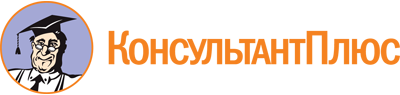 Постановление администрации города-курорта Кисловодска Ставропольского края от 01.12.2022 N 1559
"О размещении нестационарных торговых объектов и нестационарных объектов по предоставлению услуг на территории городского округа города-курорта Кисловодска"
(вместе с "Порядком размещения нестационарных торговых объектов и нестационарных объектов по предоставлению услуг на территории городского округа города-курорта Кисловодска", "Положением об организации и проведении открытого аукциона на право заключения договоров на размещение нестационарных торговых объектов и нестационарных объектов по предоставлению услуг на земельных участках, в зданиях, строениях, сооружениях, находящихся в муниципальной собственности города-курорта Кисловодска или земельных участках, государственная собственность на которые не разграничена")Документ предоставлен КонсультантПлюс

www.consultant.ru

Дата сохранения: 24.05.2023
 